АНО «Коломенский центрпознавательного туризма «Коломенский посад»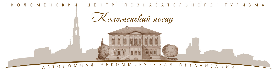 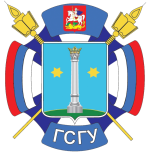 ГОУ ВО МО «Государственный социально-гуманитарный университет»ПОЛОЖЕНИЕ О РЕГИОНАЛЬНОМКОНКУРСЕ СТУДЕНЧЕСКИХ И МОЛОДЁЖНЫХ НАУЧНЫХ РАБОТ«НОВЫЕ ТЕМЫ»Общие положения1. Настоящее Положение определяет порядок организации и проведения Регионального конкурса студенческих и молодёжных научных работ «Новые темы» (далее - Конкурс).2. Организационное и информационное обеспечение Конкурса осуществляет Оргкомитет из числа научно-педагогических работников ГОУ ВО МО «Государственный социально-гуманитарный университет» (Московская область, г.о. Коломна) и сотрудников АНО «Коломенский центр познавательного туризма «Коломенский посад».3. К участию в Конкурсе приглашаются молодые исследователи, аспиранты и студенты ВУЗов России, осваивающие образовательные программы бакалавриата, магистратуры и специалитета на любой форме обучения.4. Конкурс проводится при экспертной и финансовой поддержке АНО «Коломенский центр познавательного туризма «Коломенский посад»».Цель и задачи Конкурса5. Конкурс проводится в целях раскрытия научного потенциала российской молодёжи, развития у них интереса к научной деятельности, ориентированной на практикоприменимый результат в области сохранения нематериального наследия, формирования исследовательских навыков, приобщения к отечественному и зарубежному опыту музейной педагогики.6. Основными задачами Конкурса являются:сбор и систематизация материала, посвящённого темам, указанным в данном Положении;создание экскурсионных текстов по указанным в данном Положении темам;разработка тематических игровых путеводителей для детей по указанным в данном Положении темам.Требования к конкурсным работам7. На Конкурс представляются самостоятельно выполненные и завершённые научные работы студентов, которые отвечают конкурсным требованиям. Организаторы Конкурса приветствуют индивидуальный характер (один автор) работ, при этом принимают к участию в Конкурсе работы с коллективным авторством.8. Для участия в Конкурсе предлагаются следующие темы и номинации:Темы:1. «История создания и развития фарфорового завода братьев Кудиновых».
2. «Николай Кудинов. История успеха (как крепостной крестьянин основал свое производство и обрел свободу благодаря фарфору)». 
3. «Фарфор братьев Кудиновых: характеристика продукции фабрики, торговых и рекламных маркеров производства».
4. «Фарфор братьев Кудиновых: персидский след».
5. «Коломенские узорные ткани: типы, производители, известные покупатели».
6. «Династия Левиных и производство тканей в Коломне»
7. «Торговые связи коломенских купцов в 18-19 вв.: поставки коломенских тканей в Европу, страны Ближнего Востока и Центральной Азии».Номинации:«Лучший экскурсионный текст для музея»;«Лучший игровой путеводитель для детей».9. Конкурсная работа в номинации «Лучший экскурсионный текст для музея» по объёму должна составлять не менее 15 страниц и включать следующие структурные элементы: титульный лист (Приложение 2); содержание работы включает в себя введение, основную часть, заключение, список использованной литературы и источников, приложения.Конкурсная научная работа в данной номинации оформляется с использованием текстового редактора Wordшрифтом TimesNewRoman, размер – 14, интервал – 1,15; с полями – в 2 см каждое; абзацный отступ – 1,25 см; выравнивание – по ширине; сноски – внизу страницы; направляется в электронном виде на почту kolomnanavigator@mail.ru.10. Конкурсная работа в номинации «Лучший игровой путеводитель для детей» по объёму должна составлять не менее 20 страниц и представлять собой проект печатной брошюры с текстовыми рассказами для детей и продуманным аппаратом заданий на указанные темы Конкурса.Конкурсная научная работа в данной номинации направляется в электронном виде на почту kolomnanavigator@mail.ruи в распечатанном варианте на почтовый адрес Оргкомитета.Порядок проведения Конкурса 11. Конкурс проводится с 01 марта 2017г. до 15 мая 2017 г. Заявки и работы в электронном виде направляются на эл. почту kolomnanavigator@mail.ru с пометкой «Новые темы».12. Представленные на Конкурс работы не возвращаются. Протоколы экспертного жюри носят закрытый характер.13. Жюри Конкурса состоит из двух экспертов Автономной некоммерческой организации «Коломенский центр познавательного туризма «Коломенский посад» и двух представителей научно-педагогических работников ГСГУ.14. Конкурсные работы оцениваются по критериям, представленным в Приложениях.Порядок награждения победителей Конкурса 15.Оглашение результатов Конкурса и награждение победителей проводится до 31 мая 2017 года.16. Победители Конкурса награждаются дипломами I, II и III степени и следующими призовыми подарками, предоставляемыми АНО «Коломенский центр познавательного туризма «Коломенский посад»:1 место – 10 000 рублей и сертификат на 2-х человек на бесплатное посещение музеев и экскурсионных маршрутов АНО «Коломенский посад» в течение года (одно посещение в месяц), а также книжные издания АНО «Коломенский посад»; 2 место – 5000 рублей и сертификат на приобретение литературы от партнера Конкурса, а также книжные издания АНО «Коломенский посад»;  3 место – 3000 рублей и сертификат на приобретение литературы от партнера Конкурса, а также книжные издания АНО «Коломенский посад». 17. По предложению Жюри работы могут быть опубликованы в сборнике научно-исследовательских работ и на сайте Музея-Навигатора http://kolomna-navigator.ru/для применения в музейной работе. Порядок использования текстов будет являться предметом отдельного договора между автором (коллективом авторов) и АНО «Коломенский центр познавательного туризма «Коломенский посад». Адрес Оргкомитета Конкурса:140410, Московская область, г.о. Коломна, ул. Зайцева, д.14. Музей-навигаторКонтактные лица:Антонова Дарья Евгеньевна, заведующий Музеем - Навигатор,.Телефон: 8 -985-069 -75-18Барсукова Анжелика Владимировна – декан факультета истории, управления и сервиса ГСГУ, кандидат исторических наук.